KOMPRAXMeno: Petra Polakovičová z 3.ARealizačný tím: Petra Polakovičová, Inés Mackovčáková, Alena PijákováNázov projektu: UČÍME SA KREATÍVNEMiesto realizácie projektu: MŠ OchodnicaDátum a čas realizácie: 04. 04. 2014, 09:00-13:00 hMôj projekt bol zameraný na kreatívne myslenie detí, aby sa naučili kreatívne myslieť a naučili sa nové techniky zdobenia tričiek. Naučili sme ich 2 techniky zdobenia:	-batikovaním-bielením (striekaním sava na  tričká)Všetci si vyskúšali obe techniky zdobenia a popri tom sme sa s nimi hrali rôzne hry (energizéry). Bolo im poskytnuté aj občerstvenie. Deti išli spať spokojné a s dobrým pocitom že vyskúšali niečo nové. Keby som mala možnosť tak by som ešte v budúcnosti chcela niečo podobné zrealizovať.   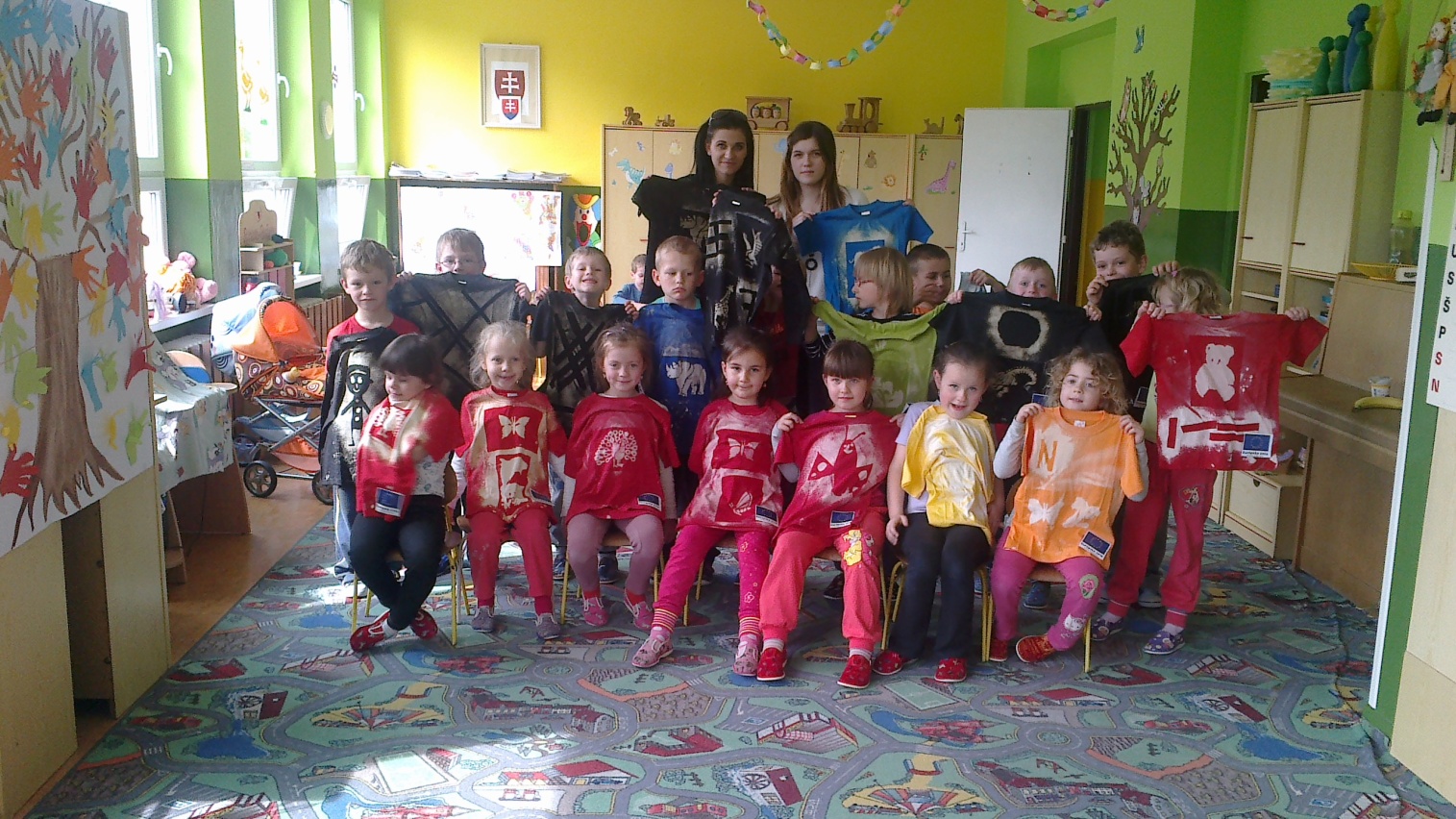 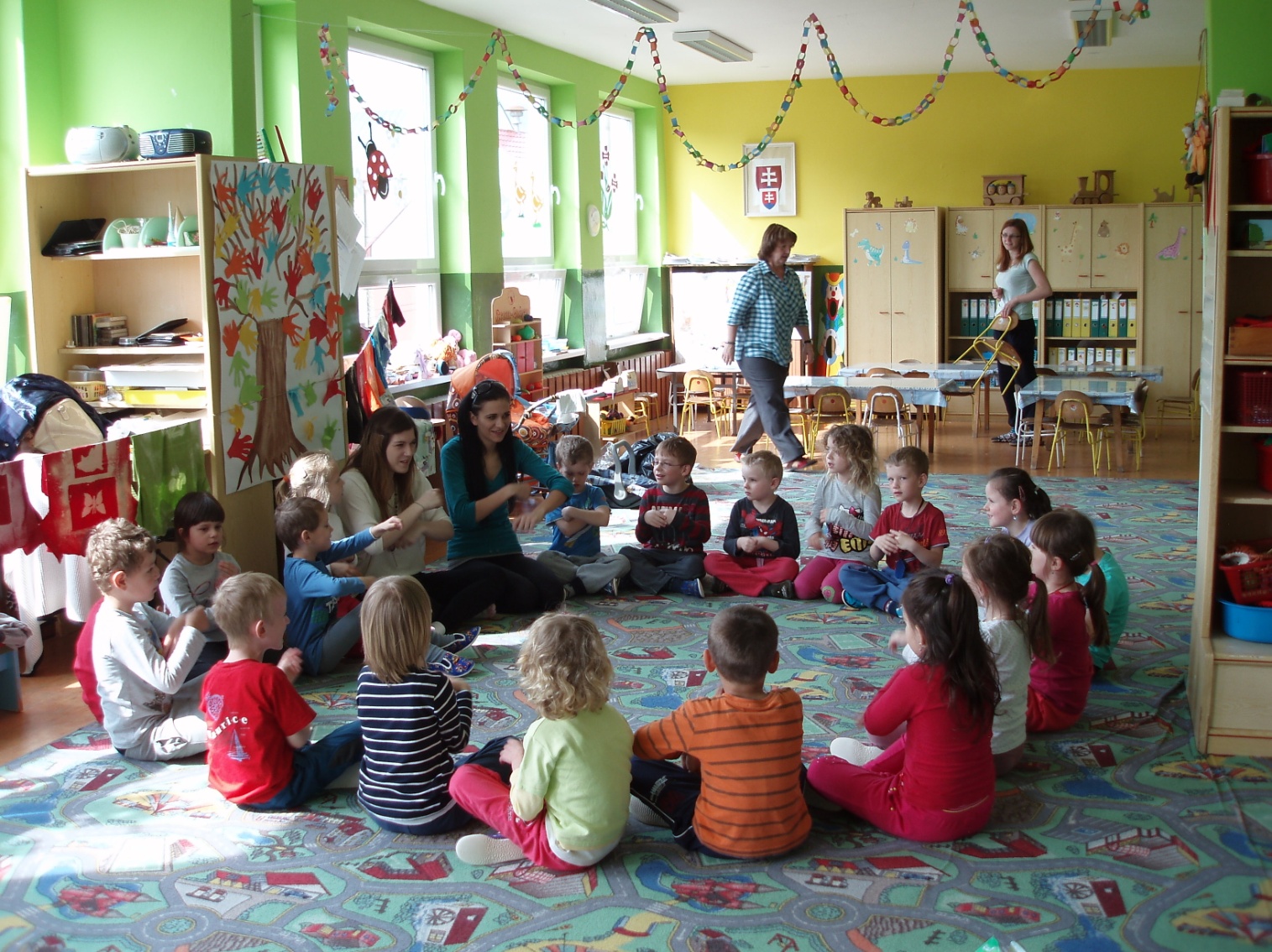 